1. Elterninformation 			   					       11. September 2017Da Herr Rudolf Schieche in diesem Schuljahr ein Sabbatical macht, freue ich mich auf meine neue Aufgabe als stellvertretende Leiterin der Schule. So möchte ich alle Schüler, Eltern und Lehrkräfte im neuen Schuljahr ganz herzlich willkommen heißen. Ich freue mich auf viele schöne Begegnungen mit euch und lade euch auf das Herzlichste ein, aktiv an unserem Schulleben mitzuwirken.Klasseneinteilung 2017/18 :Stundenplan:Bereits ab morgen gilt der Stundenplan (siehe Rückseite) für dieses Schuljahr! Unterrichtsende für alle Schüler der 1. und 2. Klassen:	täglich 11.45 UhrUnterrichtsende für alle Schüler der 3. und 4. Klassen:	täglich 12.45 UhrNachmittagsbetreuung: Alle Eltern, deren Kinder zur Nachmittagsbetreuung angemeldet sind, ersuche ich, das Anmeldeformular des Hilfswerks bis morgen auszufüllen und unterschrieben wieder mitzugeben!Da es in der ersten Schulwoche noch keine Ausspeisung gibt, bitten wir alle Kinder eine Jause für die Mittagspause mitzunehmen. Schülerausspeisung:Es gibt ab 18. September wieder das Angebot einer Schülerausspeisung. Unsere Köchin Margret Wölfleder würde sich sehr freuen, wenn auch heuer wieder viele Kinder an der Ausspeisung teilnehmen. Kinder der 1. und 2. Klassen können sich in der zweiten Schulwoche auch probeweise zur Ausspeisung anmelden.Herzliche Grüße!  Anmeldung für eine probeweise Teilnahme an der Ausspeisung in der zweiten SchulwocheName des Kindes:   __________________________________	Klasse: ___________Probeweise Ausspeisung am 	MO         DI         MI         DO     FR Unterschrift der Erziehungsberechtigten :__________________________________________________________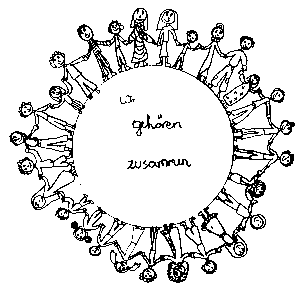 Volksschule Zell an der Pram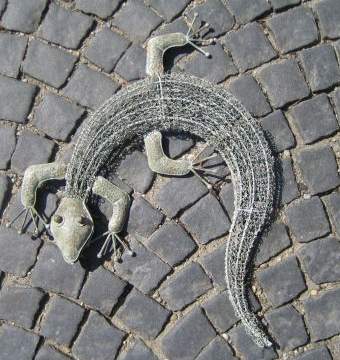 GeKoWir gehören zusammenGeKo4755 Zell an der Pram, Bgm.Felix Meier-Str.1                    Bezirk Schärding, Oberösterreich fon und fax:   07764/8478                                                                    Schulkennzahl: 414371E-Mail:           vs.zell.pram @ eduhi.at                                               www.volksschule-zell.atGeKo1.21 KinderVL Alessandra Fischer2.a14 KinderVOL Christa Daringer2.b13 KinderDominik Greil, BEd3.a16 KinderSonja Mauernböck, BEd3.b16 KinderVOL Karin Trilsam / Melanie Doblinger, BEd4.21 KinderVL Susanne Voraberger / Silvia Angleitner, BEd